Schülerinnen und Schüler der Gesamtschule Verl besuchen Hochschule Hamm-Lippstadt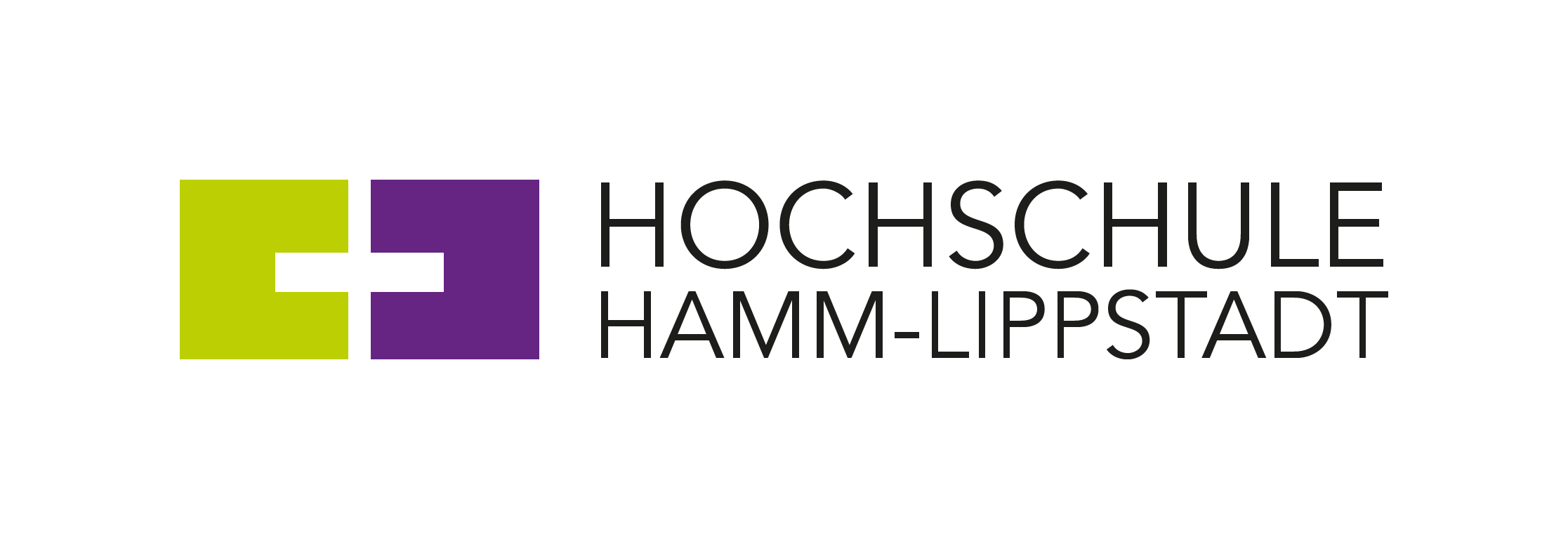 57 Schülerinnen und Schüler der Gesamtschule Verl aus dem Kreis Gütersloh besuchten am Donnerstag, 02.02.2023 den Campus Lippstadt der Hochschule Hamm-Lippstadt (HSHL). Sie erlebten einen kompletten Hochschultag mit Vorträgen der Zentralen Studienberatung und zu verschiedenen Bachelorstudiengängen sowie Führungen durch die Labore. Zum Abschluss durfte natürlich auch ein Besuch in der Mensa nicht fehlen.Ein Highlight war der Besuch der Scheinwerfer-Leuchtenmessstrecke, wo die Schülerinnen und Schüler aus der Oberstufe der Gesamtschule Verl den Forschungsbereich Photonik, Optik und Lichttechnik der HSHL kennenlernen konnten. Außerdem ging es in die sogenannte Cave. „Cave“ steht für „Cave Automatic Virtual Environment" und meint einen Raum, in dem hochauflösende Bilder auf Wände, Boden und ggf. sogar eine Decke aus Acrylglas projiziert werden. Die Schülerinnen und Schüler konnten hier virtuelle Realität hautnah erleben.Die Gesamtschule Verl und die Hochschule Hamm-Lippstadt kooperieren seit 2019. Für die Schule war es das erste Mal seit Beginn der Corona Pandemie, dass sie den rund 30 Kilometer vom Schulhof entfernten Campus besuchten.Weitere Informationen:https://www.hshl.de/junior-campus/Über die Hochschule Hamm-Lippstadt:Die Hochschule Hamm-Lippstadt (HSHL) bietet innovative und interdisziplinäre Studiengänge aus den Bereichen Ingenieurwissenschaften, Naturwissenschaften, Informatik und Wirtschaft an. In 14 Bachelor- sowie zehn Masterstudiengängen qualifizieren sich an der HSHL derzeit 5140 Studierende praxisorientiert für den späteren Beruf. An den beiden Campus in Hamm und Lippstadt verfügt die Hochschule über modernste Gebäude und rund 15.000 Quadratmeter Laborfläche für zukunftsorientierte Lehre und Forschung. Für das rund 400-köpfige Team um Präsidentin Prof. Dr.-Ing. Kira Kastell und Kanzlerin Sandra Schlösser bilden besonders Toleranz, Chancengleichheit und Vielfalt die Grundlage für eine Arbeit, die nachhaltig zur gesellschaftlichen Entwicklung beiträgt.www.hshl.de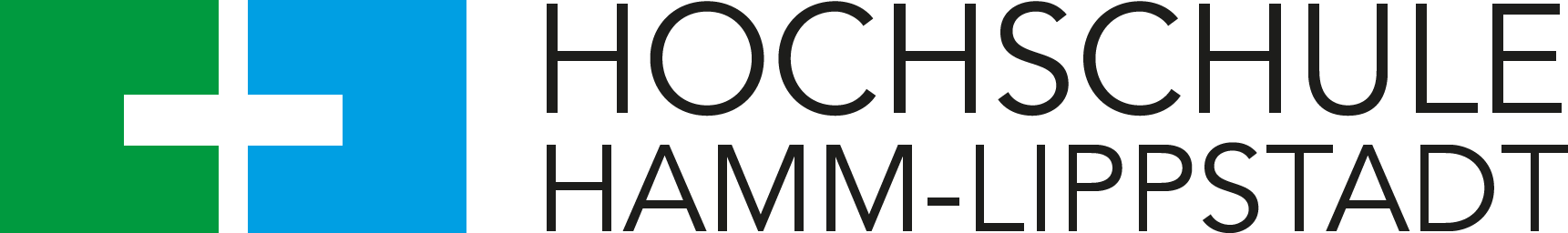 